Week 8 – Precalculus 11This week, I learned how to identify different parts of the standard for equation and use those parts on a graph. I will go through them.F(x) is a fancy way of saying “y”.The way you find the opening is quite simple. Look at the coefficient which in this case is negative 2. If It is negative, that means that the parabola is opening downwards. If the number is higher than 1, the parabola is getting skinnier. If it is lower than 1, It is getting wider. Next, looking at the number that’s added/subtracted to x will tell you if the parabola is moving on the left or right of the x-axis. It will always move in the opposite direction of the sign. Example – In this case 4 is being added so this parabola will shift 4 to the negative side of the x-axis.The last number will tell us the vertical translation of the parabola. If the number is negative, it moves towards the negative side of the y-axis. If it is positive, it will move to the positive side of the y-axis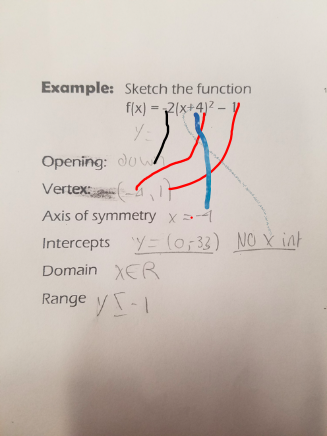 